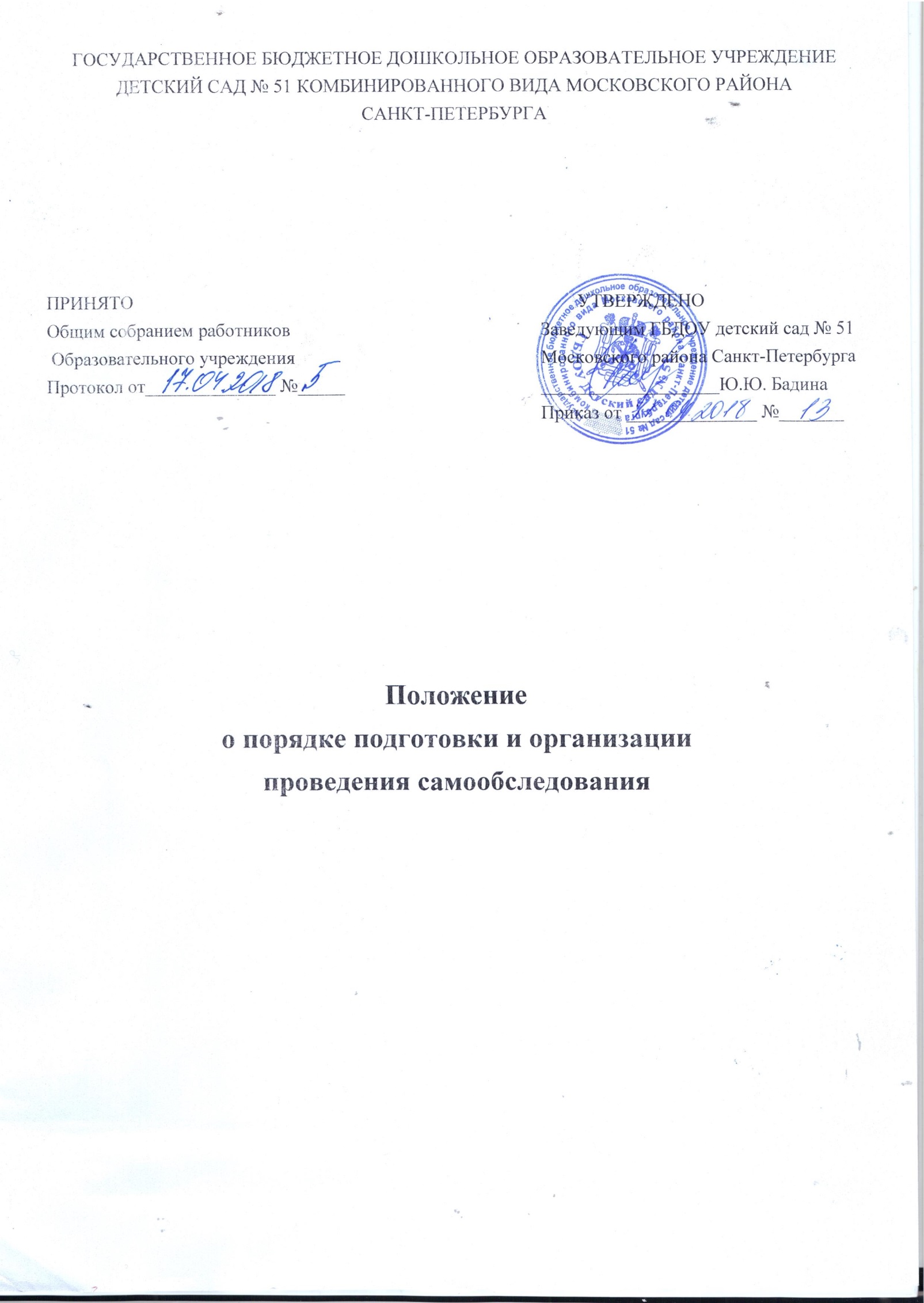 Общие положенияПоложение о порядке подготовки и организации проведения самообследования устанавливает порядок подготовки и организацию проведения самообследования Государственного бюджетного дошкольного образовательного учреждения детский сад     № 51 комбинированного вида Московского района района Санкт-Петербурга (далее - ГБДОУ № 51).Положение разработано в соответствии с требованиями:Федерального закона от 29 декабря 2012 г. N 273-ФЗ «Об образовании в Российской Федерации» п.13ч.3ст.28;Порядка проведения самообследования образовательной организацией, утвержденным приказом Министерства образования и науки РФ от 14 нюня 2013 г. № 462;Постановления Правительства РФ от 05 августа 2013 г. №662 «Об осуществлении мониторинга системы образования».• Приказ Минобрнауки России от1012.2013№1324 «Об утверждении показателей деятельности образовательной организации, подлежащей самообследованию»Целями проведения самообследования являются обеспечение доступности и открытости информации о деятельности организации, а также подготовка отчета о результатах самообследования.Самообследование проводится дошкольной образовательной организацией ежегодно.Процедура самообследования включает в себя следующие этапы:планирование и подготовку работ по самообследованию дошкольной образовательной организацией;организацию и проведение самообследования в дошкольной образовательной организации;обобщение полученных результатов и на их основе формирование отчета;рассмотрение отчета органом управления дошкольной образовательной организации, к компетенции которого относится решение данного вопроса.Сроки, форма проведения самообследования, состав лиц, привлекаемых для его проведения, определяются дошкольной образовательной организацией в порядке, установленном настоящим Положением.Планирование и подготовка работ по самообследованиюСамообследование проводится по решению педагогического совета дошкольной образовательной организации.Руководитель дошкольной образовательной организации издает приказ о порядке, сроках проведения самообследования и составе комиссии по проведению самообследования (далее Комиссии).Председателем Комиссии является руководитель дошкольной образовательной организации, заместителем председателя Комиссии является заместитель руководителя.Для проведения самообследования в состав Комиссии включаются:представители от других дошкольных образовательных организаций;представители совета родителей (законных представителей) воспитанников и родительской общественности;члены представительных органов работников;при необходимости представители иных органов и организаций.При подготовке к проведению самообследования председатель Комиссии проводит организационное подготовительное совещание с членами Комиссии, на котором:рассматривается и утверждается план проведения самообследования;за каждым членом Комиссии закрепляются направления работы дошкольной образовательной организации, подлежащие изучению в процессе самообследования;уточняются вопросы, подлежащие изучению и оценке в ходе самообследования;председателем Комиссии или уполномоченным им лицом даётся развёрнутая информация о нормативно-правовой базе, используемой в ходе самообследования, о месте(ах) и времени предоставления членам Комиссии необходимых документов и материалов для подготовки к проведению самообследования, о контактных лицах;определяются сроки предварительного и окончательного рассмотрения на Комиссии результатов самообследования.Председатель Комиссии на организационном подготовительном совещании определяет:порядок взаимодействия между членами Комиссии и сотрудниками дошкольной образовательной организации в ходе самообследования; ответственное лицо из числа членов Комиссии, которое будет обеспечивать координацию работы по направлениям самообследования, способствующее оперативному решению вопросов, которые будут возникать у членов Комиссии при проведении самообследования;ответственное лицо за свод и оформление результатов самообследования дошкольной образовательной организации в виде отчета, включающего аналитическую часть и результаты анализа показателей деятельности организации, подлежащего самообследованию.При подготовке к проведению самообследования в план проведения самообследования в обязательном порядке включается:Проведение оценки:образовательной деятельности,системы управления дошкольной образовательной организации,содержания и качества подготовки воспитанников,организации учебного процесса,качества кадрового, учебно-методического, библиотечно-информационного обеспечения, материально-технической базы,функционирования внутренней системы оценки качества образования;медицинского обеспечения дошкольной образовательной организации, системы охраны здоровья воспитанников;организации питания.Анализ показателей деятельности дошкольной образовательной организации, подлежащего самообследованию, устанавливаемых федеральным органом исполнительной власти, осуществляющим функции по выработке государственной политики и нормативно-правовому регулированию в сфере образования;Иные вопросы по решению педагогического совета, председателя Комиссии, вышестоящих органов управления.3.Организация и проведение самообследованияОрганизация самообследования в дошкольной образовательной организации осуществляется в соответствии с планом по его проведению, принимаемом решением Комиссии.При проведении самообследования даётся развёрнутая характеристика и оценка включённых в план самообследования направлений и вопросов.При проведении оценки образовательной деятельности:Даётся общая характеристика дошкольной образовательной организации:полное наименование дошкольной образовательной организации, адрес, год ввода в эксплуатацию, с какого года находится на балансе учредителя, режим работы образовательного учреждения;мощность дошкольной образовательной организации: плановая/фактическая;комплектование групп: количество групп, в них воспитанников; порядок приёма и отчисления воспитанников, комплектования групп (книга движения воспитанников);Представляется информация о наличии правоустанавливающих документов:лицензия на право ведения образовательной деятельности (соблюдение сроков действия и контрольных нормативов);свидетельство о внесении записи в Единый государственный реестр юридических лиц;свидетельство о постановке на учет в налоговом органе;устав дошкольной образовательной организации;локальные акты, определённые уставом дошкольной образовательной организации (соответствие перечня и содержания Уставу организации и законодательству РФ, полнота, целесообразность);свидетельство о государственной регистрации права безвозмездного пользования на земельный участок;наличие санитарно-эпидемиологического заключения на образовательную деятельность;договор о взаимоотношениях между дошкольной образовательной организацией и учредителем;Представляется информация о документации дошкольной образовательной организации:наличие основных федеральных, региональных нормативно-правовых актов, регламентирующих работу дошкольных образовательных организаций;договоры дошкольной образовательной организации с родителями (законными представителями);личные дела воспитанников, Книги движения воспитанников, учёта будущих воспитанников дошкольной образовательной организации (уведомления);Программа развития дошкольной образовательной организации;образовательные программы;учебный план дошкольной образовательной организации;годовой календарный учебный график;годовой план работы дошкольной образовательной организации;рабочие программы (планы воспитательно-образовательной работы) педагогов дошкольной образовательной организации (их соответствие основной образовательной программе);расписание НОД (непосредственной образовательной деятельности), режим дня;отчёты дошкольной образовательной организации, справки по проверкам, публичный доклад руководителя образовательной организации;акты готовности дошкольной образовательной организации к новому учебному году;номенклатура дел дошкольной образовательной организации;журнал учета проверок должностными лицами органов государственного контроля;Представляется информация о документации дошкольной образовательной организации, касающейся трудовых отношений:книги учёта личного состава, движения трудовых книжек и вкладышей к ним, трудовые книжки работников, личные дела работников;приказы по личному составу, книга регистрации приказов по личному составу;трудовые договоры с работниками и дополнительные соглашения к трудовым договорам;коллективный договор (в т.ч. приложения к коллективному договору);правила внутреннего трудового распорядка;штатное расписание дошкольной образовательной организации (соответствие штата работников установленным требованиям, структура и штатная численность в соответствии с Уставом);должностные инструкции работников;журналы проведения инструктажа.При проведении оценки системы управления дошкольной образовательной организации:Даётся характеристика и оценка следующих вопросов:характеристика сложившейся в дошкольной образовательной организации системы управления; органы управления (персональные, коллегиальные), которыми представлена управленческая система дошкольной образовательной организации;распределение административных обязанностей в педагогическом коллективе; режим управления дошкольной образовательной организации (в режиме функционирования, в режиме развития, опережающее управление, проектное управление и т.п.);содержание протоколов органов самоуправления образовательной организации, административно-групповых совещаний при заведующем дошкольной образовательной организации;основные формы координации деятельности аппарата управления образовательной организации;планирование и анализ учебно-воспитательной работы;состояние педагогического анализа: анализ выполнения образовательной программы дошкольной образовательной организации, рабочих программ педагогов (планов воспитательно-образовательной работы), рекомендации и их реализация;полнота и качество приказов руководителя дошкольной образовательной организации по основной деятельности, по личному составу;порядок разработки и принятия локальных нормативных актов, касающихся прав и интересов участников образовательных отношений (наличие таковых, частота обновления, принятие новых);Даётся оценка результативности и эффективности действующей в организации системы управления, а именно:как организована система контроля со стороны руководства дошкольной образовательной организации и насколько она эффективна; является ли система контроля понятной всем участникам образовательных отношений;какие инновационные методы и технологии управления применяются в дошкольной образовательной организации;использование современных информационно-коммуникативных технологий в управлении дошкольной образовательной организацией;оценивается эффективность влияния системы управления на повышение качества образования;Даётся оценка обеспечения координации деятельности педагогической, медицинской, психологической и социальных служб дошкольной образовательной организации; оценивается состояние коррекционной работы в специализированных группах дошкольной образовательной организации;Даётся оценка организации взаимодействия семьи и дошкольной образовательной организации:организация информирования родителей (законных представителей) воспитанников о правах и обязанностях воспитанников, о правах, обязанностях и ответственности родителей (законных представителей) в сфере образования;наличие, качество и реализация планов работы и протоколов управляющего совета, родительского комитета; общих и групповых родительских собраний, родительского всеобуча (лектории, беседы и др. формы);обеспечение доступности для родителей локальных нормативных актов и иных нормативных документов;содержание и организация работы сайта дошкольной образовательной организации;Даётся оценка организации работы по предоставлению льгот (наличие нормативной базы; количество льготников (из регионального/муниципального бюджетов); соблюдение законодательных норм).При проведении оценки содержания и качества подготовки воспитанников:Анализируются и оцениваются:Программа развития дошкольной образовательной организации;образовательные программы; характеристика, структура образовательных программ: аналитическое обоснование программ, основные концептуальные подходы и приоритеты, цели и задачи; принципы построения образовательного процесса; прогнозируемый педагогический результат; анализ реализации образовательных программ;рабочие программы педагогов и специалистов; даётся оценка полноты реализации рабочих программ, их соответствие требованиям федерального государственного образовательного стандарта — ФГОС;механизмы определения списка пособий, материалов рекомендованных или допущенных к использованию в образовательном процессе;Анализируется и оценивается состояние воспитательной работы, в том числе:характеристика демографической и социально-экономической тенденции развития территории;анализ качественного, социального состава родителей, характеристика семей (социальный паспорт образовательной организации);мероприятия, направленные на повышение эффективности воспитательного процесса, проводимые дошкольной образовательной организацией совместно с учреждениями культуры;создание развивающей среды в дошкольной образовательной организации: наличие игровых уголков и уголков природы в соответствии с требованиями программы воспитания;обеспеченность игрушками, дидактическим материалом; соответствие требованиям к оснащению и оборудованию кабинета логопеда;наличие и соответствие требованиям СанПиН музыкального и спортивного зала, спортивной площадки, групповых участков: физкультурной площадки; огорода; цветника; зелёных насаждений; состояние групповых площадок, веранд, теневых навесов и игрового оборудования;результативность системы воспитательной работы;Проводится анализ работы по изучению мнения участников образовательных отношений о деятельности дошкольной образовательной организации, в том числе:изучение мнения участников образовательных отношений об образовательной организации, указать источник знаний о них;анализ запросов потребителей образовательных услуг, пожеланий родителей (законных представителей) воспитанников, других заинтересованных лиц;анализ используемых методов (анкетирование, собеседование, тестирование, другие) для сбора информации о мнениях участников образовательных отношений, периодичность использования таких методов;применение для получения обратной связи таких форм как форум на сайте образовательной организации, интервьюирование, «Телефон доверия», «горячая линия», «День открытых дверей» и другие);меры, которые были предприняты по результатам опросов участников образовательных отношений и оценка эффективности подобных мер;При проведении оценки организации учебного процесса анализируются и оцениваются:учебный план учреждения, его структура, характеристика; механизмы составления учебного плана; выполнение;анализ нагрузки воспитанников;годовой календарный учебный график организации;расписание занятий;анализ причин движения контингента воспитанников;анализ форм работы с воспитанниками, имеющими особые образовательные потребности;соблюдение принципа преемственности обучения (необходимо обратить внимание, не превышает ли численность воспитанников лицензионный норматив), сведения о наполняемости групп;организация обучения по программам специального (коррекционного) обучения;деятельность по формированию положительной мотивации обучения, развитию познавательной активности и интересов воспитанников;создание максимально благоприятных условий для развития способностей, учёт возрастных, индивидуальных особенностей и потребностей воспитанников.При проведении оценки качества кадрового обеспечения анализируется и оценивается:профессиональный уровень кадров: количество педагогических работников, имеющих высшее (среднее специальное) образование, без педагогического образования; количество педагогических работников с высшей, первой квалификационной категорией, не имеющих квалификационной категории; стаж работы (до 5 лет, 10 лет, 15 лет, свыше 15 лет, от 50 до 55 лет, старше 55 лет); своевременность прохождения повышения квалификации;количество педагогических работников, обучающихся в ВУЗах, имеющих учёную степень, учёное звание, государственные и отраслевые награды;доля педагогических работников (%), работающих на штатной основе;доля педагогических работников, имеющих базовое образование, соответствующее профильному дошкольному образованию;движение кадров за последние пять лет;возрастной состав;работа с молодыми специалистами (наличие нормативных и отчетных документов);творческие достижения педагогов;система работы по повышению квалификации и переподготовке педагогических работников и ее результативность;формы повышения профессионального мастерства;количество педагогических работников, имеющих не профильное образование;укомплектованность общеобразовательной организации кадрами;потребность в кадрах (сумма вакансий, планируемой убыли работников и количества планируемого увеличения штатов);порядок установления заработной платы работников дошкольной образовательной организации, в т. ч. надбавок к должностным окладам, порядка и размеров их премирования, стимулирующих выплат; заработная плата педагогических работников с учётом стимулирующей части оплаты труда (min-max);состояние документации по аттестации педагогических работников: нормативные документы, копии документов о присвоении категории; записи в трудовых книжках.При проведении оценки качества учебно-методического обеспечения анализируется и оценивается:система методической работы дошкольной образовательной организации (даётся её характеристика);оценивается соответствие содержания методической работы задачам, стоящим перед дошкольной образовательной организацией, в том числе в образовательной программе;формы организации методической работы;содержание экспериментальной и инновационной деятельности (протоколы заседаний, решения экспертного совета) документация, связанная с этим направлением работы;влияние осуществляемой методической работы на качество образования, рост методического мастерства педагогических работников;работа по обобщению и распространению передового опыта;наличие в дошкольной образовательной организации публикаций методического характера, материалов с обобщением опыта работы лучших педагогических работников (указать конкретно);оценка состояния в дошкольной образовательной организации документации, регламентирующей методическую работу, и качества методической работы, пути ее совершенствования;использование и совершенствование образовательных технологий, в т. ч. дистанционных (оказание практической помощи педагогическим работникам по внедрению новых технологий и методик в учебный процесс, привлечение к этой работе ВУЗов);количество педагогических работников дошкольной образовательной организации, разработавших авторские программы, утверждённые на федеральном и региональном уровнях.При проведении оценки качества библиотечно-информационного обеспечения анализируется и оценивается:обеспеченность учебной, учебно-методической и художественной литературой;обеспечена ли дошкольная образовательная организация современной информационной базой (локальная сеть, выход в Интернет, электронная почта, электронный каталог, медиатека, электронные учебники и т.д.);рациональность использования книжного фонда;востребованность библиотечного фонда и информационной базы;наличие сайта дошкольной образовательной организации (соответствие установленным требованиям, порядок работы с сайтом), количественные характеристики посещаемости, форум;обеспечение открытости и доступности информации о деятельности дошкольной образовательной организации для заинтересованных лиц (наличие информации в СМИ, на сайте образовательной организации, информационные стенды (уголки), выставки, презентации и т.д.);При проведении оценки качества материально-технической базы анализируется и оценивается:Состояние и использование материально-технической базы, в том числе:уровень социально-психологической комфортности образовательной среды;соответствие лицензионному нормативу по площади на одного обучающегося;площади, используемых для образовательного процесса (даётся их характеристика);сведения о наличии зданий и помещений для организации образовательной деятельности; состоянии и назначение зданий и помещений, их площадь;сведения о количестве и структуре технических средств обучения и т.д;сведения об обеспечение мебелью, инвентарём, посудой.данные о поведении ремонтных работ в дошкольной образовательной организации (сколько запланировано и освоено бюджетных (внебюджетных) средств);сведения об основных позитивных и негативных характеристиках в материально-техническом оснащении образовательного процесса;меры по обеспечению развития материально-технической базы;мероприятия по улучшение условий труда и быта педагогов.Соблюдение в общеобразовательном учреждении мер противопожарной и антитеррористической безопасности, в том числе:наличие автоматической пожарной сигнализации, средств пожаротушения, тревожной кнопки, камер слежения, договоров на обслуживание с соответствующими организациями;акты о состоянии пожарной безопасности;проведение учебно-тренировочных мероприятий по вопросам безопасности.Состояние территории дошкольной образовательной организации, в том числе:состояние ограждения и освещение участка;наличие и состояние необходимых знаков дорожного движения при подъезде к дошкольной образовательной организации;оборудование хозяйственной площадки, состояние мусоросборника.При оценке качества медицинского обеспечения дошкольной образовательной организации, системы охраны здоровья воспитанников анализируется и оценивается:медицинское обслуживание, условия для лечебно-оздоровительной работы(наличие в образовательной организации лицензированного медицинского кабинета; договор с территориальным лечебно-профилактическим учреждением о порядке медицинского обслуживания воспитанников и сотрудников);наличие медицинского кабинета, соответствие его СанПиН;регулярность прохождения сотрудниками дошкольной образовательной организации медицинских осмотров;выполнение норматива наполняемости;анализ заболеваемости воспитанников;сведения о случаях травматизма, пищевых отравлений среди воспитанников;выполнение предписаний надзорных органов;соблюдение санитарно-гигиенического режима (состояние помещений, режим проветривания, температурный режим, водоснабжение и т.д.);защита воспитанников от перегрузок, работа по созданию условий для сохранения и укрепления здоровья воспитанников (какими нормативными и методическими документами руководствуется дошкольная образовательная организация в работе по данному направлению);сбалансированность расписания с точки зрения соблюдения санитарных норм и представленных в нём занятий, обеспечивающих смену характера деятельности воспитанников;соотношение учебной нагрузки программ дополнительного образования;использование здоровьесберегающих технологий, отслеживание их эффективности (показать результативность, в т.ч. динамику состояния здоровья);система работы по воспитанию здорового образа жизни;динамика распределения воспитанников по группам здоровья;понимание и соблюдение воспитанниками здорового образа жизни (наличие мероприятий, программ, обеспечивающих формирование у воспитанников навыков здорового образа жизни, работа по гигиеническому воспитанию);объекты физической культуры - собственные (крытые, открытые, какова их площадь); арендуемые (что, на какой срок, наличие договоры); их использование в соответствии с расписанием;состояние службы психолого-педагогического сопровождения в дошкольной образовательной организации;мероприятия по предупреждению нервно-эмоциональных и физических перегрузок у воспитанников.При оценке качества организации питания анализируется и оценивается:работа администрации по контролю за качеством приготовления пищи;договоры с различными организациями о порядке обеспечения питанием воспитанников и сотрудников (с кем, на какой срок, реквизиты правомочных документов);качество питания:	калорийность, сбалансированность (соотношениебелков/жиров/углеводов), соблюдение норм питания; разнообразие ассортимента продуктов; витаминизация, объём порций, наличие контрольного блюда; хранение проб (48 часовое); объём порций; использование йодированной соли; соблюдение питьевого режима;наличие необходимой документации: приказы по организации питания, наличие графика получения питания (молока), накопительная ведомость, журналы бракеража сырой и готовой продукции; 10-ти дневное меню, картотека блюд; таблицы: запрещённых продуктов, норм питания; список обучающихся, имеющих пищевую аллергию;создание условий соблюдения правил техники безопасности на пищеблоке;выполнение предписаний надзорных органов.При проведении оценки функционирования внутренней системы оценки качества образования:3.13.1.Осуществляется сбор и анализ информации о дошкольном образовании в соответствии с Перечнем, утверждённым постановлением Правительства РФ от 5 августа 2013 г. № 662 «Об осуществлении мониторинга системы образования»;Анализируется и оценивается:наличие документов, регламентирующих функционирование внутренней системы оценки качества образования;наличие ответственного лица - представителя руководства дошкольной образовательной организации, ответственного за организацию функционирования внутренней системы оценки качества образования (приказ о назначении, регламент егоработы - положение, порядок);план работы дошкольной образовательной организации по обеспечению функционирования внутренней системы оценки качества образования и его выполнение;информированность участников образовательных отношений о функционировании внутренней системы оценки качества образования в дошкольной образовательной организации; проводимые мероприятия внутреннего контроля в рамках функционирования внутренней системы оценки качества образования;проводимые корректирующие и предупреждающие действия в рамках функционирования внутренней системы оценки качества образования.Анализ показателей деятельности дошкольной образовательной организации, подлежащего самообследованию, устанавливаемых федеральным органом исполнительной власти, осуществляющим функции по выработке государственной политики и нормативно-правовому регулированию в сфере образования. Данный анализ выполняется по форме и в соответствии с требованиями установленными федеральным органом исполнительной власти, осуществляющим функции по выработке государственной политики и нормативно-правовому регулированию в сфере образования.4.Обобщение полученных результатов и формирование отчетаИнформация, полученная в результате сбора сведений в соответствии с утверждённым планом самообследования, членами Комиссии передаётся лицу, ответственному за свод и оформление результатов самообследования ГБДОУ № 51, не позднее чем за три дня до предварительного рассмотрения на Комиссии результатов самообследования.Лицо ответственное, за свод и оформление результатов самообследования ГБДОУ № 51, обобщает полученные данные и оформляет их в виде отчёта, включающего аналитическую часть и результаты анализа показателей деятельности учреждения, подлежащего самообследованию (далее Отчёт).Председатель Комиссии проводит заседание Комиссии, на котором происходит предварительное рассмотрение Отчёта: уточняются отдельные вопросы, высказываются мнения о необходимости сбора дополнительной информации, обсуждаются выводы и предложения по итогам самообследования.С учётом поступивших от членов Комиссии предложений, рекомендаций и замечаний по Отчёту председатель Комиссии назначает срок для окончательного рассмотрения Отчёта.После окончательного рассмотрения результатов самообследования итоговая форма Отчёта направляется на рассмотрение органа управления дошкольной образовательной организации, к компетенции которого относится решение данного вопроса.5. ОтветственностьЗаместитель руководителя дошкольной образовательной организации, руководители структурных подразделений, педагогические работники несут ответственность за выполнение данного Положения в соответствии требованиями законодательства.Ответственным лицом за организацию работы по данному Положению является руководитель дошкольной образовательной организации или уполномоченное им лицо.Положениео порядке подготовки и организации проведения самообследованияС положение ознакомлены:ФИОДолжностьДатаРоспись